          CECSxxx:2017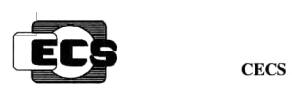 中国工程建设标准化协会标准工程建设安全生产标准化实施评价标准    Standardized implementation evaluation standards for    construction safety production（征求意见稿）中国计划出版社中国工程建设标准化协会标准工程建设安全生产标准化实施评价标准Standardized implementation evaluation standards for construction safety production                 CECSxxx:2017            主编单位：安徽现代建筑安全研究院太原市建筑安全协会                批准单位：中国工程建设标准化协会                实行日期：2017.xx.xx中国计划出版社2017 北京中国工程建设标准化协会公告第 xxx号关于发布《工程建设安全生产标准化实施评价标准》的公告根据中国工程建设标准化协会《关于引发2017年第一批工程建设协会制定、修订计划的通知》（建标协字《2017》014号）的要求由安徽现代建筑安全研究院、太原市建筑安全协会等单位编制的《工程建设安全生产标准化实施评价标准》，经本协会施工安全专业委员会组织审查，现批准发布，编号为 CECS xxx ：2017，自2017年    月     日起施行。中国工程建设标准化协会                         二〇一七年x月x日前言根据中国工程建设标准化协会《关于引发2017年第一批工程建设协会制定、修订计划的通知》（建标协字《2017》014号）的要求，制定本标准。本标准共分7章和附录，主要内容包括：总则、术语、基本规定、评价内容、评价方法、评价等级、附表。 本规范由中国工程建设标准化协会施工安全专业委员会归口管理并负责具体技术内容的解释。各单位在执行过程中如有意见或建议，请寄往中国工程建设标准化协会施工安全专业委员会(地址：北京市丰台区张仪村路22号，邮政编码：100071)。主编单位：安徽现代建筑安全研究院太原市建设安全协会参编单位：烟台市建筑施工安全监督站 安徽省建设行业质量与安全协会黑龙江省建设安全监督管理总站河南省建设工程监理协会青海省建设工程安全质量监督总站合肥市建设工程质量安全监督站汉鄂建工技术服务公司齐齐哈尔市建筑工程安全监督站大庆市建筑安全协会衡阳市建设工程安全监督站武汉市建设安全管理协会株洲市建设工程质量安全监督管理处安徽国信建设集团有限公司安徽康东建设工程有限公司湖南省衡洲建设有限公司湖南省衡五建设有限公司国质安全检测中心北京建筑大学山东新世纪工程项目管理咨询有限公司     主要起草人：     主要审查人：目次1总则	92术语	103基本规定	114、评价内容	124.1施工企业安全生产标准化评价	124.2安全教育培训、安全生产资金保障	134.3安全技术管理、施工设施（设备）及劳动防护用品管理	144.4分包（供）安全管理、施工现场安全管理	144.5应急救援、生产事故报告及处理	154.6安全检查、内部考核、奖罚	164.7消防安全、安全资料的收集	164.8文明施工	174.9 绿色施工	184.10 扬尘防治	204.11安全管理的监理工作	215、评价方法	236、评价等级	24附录 A 工程建设企业安全生产标准化实施评价表	25附录B工程监理项目安全生产标准化实施评价表	37附录C工程建设安全生产标准化实施评价汇总表	38本标准用词说明	39引用标准名录	40Contents1General Provisions	92Terms	103Items of Inspection and Assessment	114、Evaluation content .................................................................124.1 Standardization evaluation of construction enterprise safety production..........................................................................................124.2 Safety education training and safe production capital guarantee 134.3 Safety technology management, construction facilities (equipment) and labor protection supplies management ......................................144.4 Sub-contract (for) safety management, construction site safety management .....................................................................................144.5 Emergency rescue, production accident report and handling .....154.6 Safety inspection, internal examination and punishment ............164.7 Fire safety and safety data collection ...........................................164.8 Civilization construction ...............................................................174.9 Green construction .......................................................................184.10 Dust prevention and control .......................................................204.11 Supervision of safety management ...........................................215、Evaluation method .........................................................................236、rating ..............................................................................................24To implement the evaluation form for the standardization of production safety of enterprise construction enterprises .................25Annex B project supervision project safety production standardization implement evaluation form ...............................................................37Annex C construction safety production standardization implementation of the summary table ...............................................38This is a standard term ......................................................................39Reference list ....................................................................................401总则为进一步加强工程建设安全生产管理，落实企业安全生产主体责任， 规范工程建设安全生产标准化实施评价工作，制定本标准。工程建设安全标准实施评价应遵循客观、全面、公正的原则，本标准适用于对施工企业、监理单位安全标准化实施情况的评价。工程建设安全生产标准化实施评价标准除应符合本标准外，尚应符合国家现行有关标准的规定。2术语工程建设安全生产标准化实施评价标准Standardized implementation evaluation standards for construction safety production工程建设安全标准实施一段时间后，按标准化工作目的及工作要求，对推动工程建设安全标准实施各项工作以及实施效果等多方面进行综合评估的过程。评价类别evaluation classification按工程建设安全标准化工作目的和特点，将工程建设安全标准实施划分若干性质不同的组成部分，同时每一部分能单独进行评价。安全生产标准化Safety quality standardization为预防生产过程中发生事故而采取的各种措施和活动，施工企业及施工现场各方面、各环节的安全生产行为做到法律化、制度化、标准化、规范化。建筑工程绿色施工;Construction project green construction在保证质量、安全等基本要求的前提下，通过科学管理和技术进步，最大限度地节约资源，减少对环境负面影响，实现节能、节材、节水、节地和环境保护（“四节一环保”）的建筑工程施工活动。施工企业construction company从事土木工程、建筑工程、线路管道和设备安装工程、装修工程的企业。建设工程监理	Constructionprojectmanagement工程监理单位受建设单位委托，根据法律法规、工程建设标准、勘察设计文件及合同，在施工阶段对建设工程质量、进度、造价进行控制，对合同、信息进行管理，对工程建设相关方的关系进行协调，即：“三控两管一协调”，同时还要依据《建设工程安全生产管理条例》等法规、政策，履行建设工程安全生产管理法定职责。绿色施工评价 green construction evaluation对工程建设项目绿色施工水平及效果所进行的评估活动。信息化施工informative construction利用计算机、网络和数据库等信息化手段，对工程项目实施过程的信息进行有序存储、处理、传输和反馈的施工模式。3基本规定工程建设标准实施评价应包括下列工作：1确定评价类别和评价指标；2确定调查方式，拟定调查问卷和调查大纲；3工程建设标准实施情况调查；4评价及综合分析，编制评价报告。4、评价内容4.1施工企业安全生产标准化评价施工企业安全生产标准化评价应按安全生产管理，安全教育培训、安全生产资金保障，安全技术管理、施工设施（设备）及劳动防护用品管理，分包（供）按全管理、施工现场安全管理，应急救援、生产事故报告及处理，安全检查内部考核、奖罚，消防安全、安全资料的收集，建筑工程绿色施工等 8项内容进行考核，并应按本标准附录 A 中的内容具体实施考核评价。每项考核内容应以评分表的形式和量化的方式，根据其评定项目的量化评分标准及其重要程度进行评定。施工企业安全生产管理评价应按安全标准化实施方案、安全管理目标、安全生产管理组织和责任体系进行。1安全标准化实施方案：企业应根据上级主管部门的要求并结合企业实际情况编制本公司的安全标准化实施方案，项目部应该根据公司的实施方案，结合本项目的实际情况编制本项目的安全标准化实施方案，方案应明确安全标准化实施的内容、目标及责任体系，实施内容要具体，目标及责任体系应逐级分解落实，明确责任人。相关管理人员及责任人应掌握本企业安全标准化实施方案的相关内容及各自的具体责任。2安全管理目标：施工企业应建立安全管理目标，安全管理目标应结合政府部门要求和企业经营模式及特点、管理现状、技术、工艺、设施设备等实际情况进行制定，内容真实可靠。安全管理目标应包括下列内容，不得有缺项： 1）安全事故控制目标；  2）安全隐患整改治理管理目标； 3）安全生产、文明施工管理目标；  4）安全标准化达标管理目标。为便于考核安全管理目标应进行量化，并分解到各职能部门、各施工项目部。.职能部门应制定部门安全管理控制目标，施工项目部应制定施工现场安全管理目标。安全管理目标能否实施兑现应有检查考核记录。3安全生产管理组织和责任体系：施工单位应建立安全生产组织体系，并明确各管理层、职能部门、岗位的安全生产责任，按相关规定设置安全生产管理机构和配备足够数量的专职安全生产管理人员。安全生产责任体系应符合下列要求：1）建立安全生产决策机构；  2）明确各管理层的安全生产第一责任人； 3）明确各管理层的各职能部门、岗位的安全生产职责。安全生产责任（责任书） 必须得到各管理层、职能部门、岗位的确认；责任（责任书）内容要具体明确；应建立齐全的安全生产管理制度，主要内容包括：  1）安全生产责任制； 2）安全教育培训； 3）安全生产资金保障； 4）安全技术管理；  5）施工设施、设备及劳动防护用品管理； 6）分包（供）安全生产管理； 7）施工现场安全管理； 8）事故应急救援； 9）生产安全事故报告； 10）安全检查；  11）安全考核、奖罚； 12）消防安全管理。安全生产管理制度应根据有关法律法规、企业变化而适时更新、修订和完善。4.2安全教育培训、安全生产资金保障4.2.1安全教育培训施工企业应建立安全教育培训制度，应明确企业各管理层、职能部门、项目经理、安全员、特殊工种、待岗、换岗、新进单位从业人员安全教育培训要求及人员持证上岗管理要求分；应按需求编制教育培训计划，安全教育培训内容应按： 1）岗前教育； 2）日常教育； 3）年度继续教育；  4）各类证书的初审、复审培训等逐项进行落实。建立完整的安全教育培训登记、统计汇总制度；主要负责人、项目经理和安全生产管理人员必须经过安全生产知识和管理能力考核，并依法取得安全生产考核合格证书；技术和相关管理人员依法取得必要的岗位证书、.特种作业人员依法取得特种作业人员操作资格证书；定期对从业人员持证上岗情况进行审核、检查，从业人员证件过期的必须重新进行复查。4.2.2安全生产资金保障施工企业应建立内容齐全的安全生产费用管理制度，主要包括：安全生产费用的储备、申请、审核、审批、支付、使用、统计、分析、审计检查等。安全生产费用必须按规定储备、使用，按规定明确安全生产费用储备、使用范围： 1）安全技术措施； 2） 安全教育培训； 3） 劳动保护； 4） 应急救援；  5） 安全评价、检测、监测、论证。按需要编制安全生产费用使用计划，费用使用的项目、类别、额度、实施单位、责任人、完成时限、审批程序等内容要具体明确；各管理层应建立安全生产费用使用台帐和统计上报制度并对使用计划实施情况进行监督审查；安全生产费用使用情况要进行年度汇总分析，并依据分析情况及时调整使用比例4.3安全技术管理、施工设施（设备）及劳动防护用品管理4.3.1安全技术管理企业应配备与生产经营内容相适应的现行有关安全生产方面的法律、法规、标准、规范和规程；应配备各工种安全技术操作规程； 并且组织有关管理人员学习和贯彻实施，企业主要管理人员、企业技术负责人、项目负责人、项目技术负责人、专职安全员、专业工长应熟练掌握。施工单位应该对施工现场的所有危险源进行识别、评价，并对重大危险源进行控制策划、建档；制定有针对性的应急预案；建立内容齐全的施工组织设计（方案）编制审批制度，主要包括：安全技术措施、施工现场临时用电方案、危险性较大分部分项工程专项安全施工方案、超过一定规模专项方案的专家论证等。建立、健全各管理层技术负责人的安全技术责任制，明确单项方案（措施）编制、修改、审核和审批的权限、程序及时限；制定安全技术交底规定，明确其原则、内容、方法、确认手续及参与人员；制定内部安全技术标准或图集。4.3.2施工设施（设备）及劳动防护用品管理企业应制定内容齐全的施工设施、设备和劳动防护用品安全管理制度，包括购置、租赁、装拆、验收、检测、使用、保养、 维修、改造和报废。配备数量充足的机械设备安全管理专业的专职管理人员，相关的安全检测器具配备数量要充足，建立并保存施工设施、设备和劳动防护用品及相关安全检测器具安全管理档案，对施工设施、设备和劳动防护用品及相关 安全检测器具实施安全技术管理，建立安全防护设施标准化、定型化、工具化设置、使用规定，并按规定实施。4.4分包（供）安全管理、施工现场安全管理4.4.1分包（供）安全管理企业应建立分包(供)安全管理制度，应明确对分包单位资质资格选择、施工过程管理、评价等工作内容，对分包（供）单位实施安全管理：  1）选择合法的分包（供）单位； 2）与分包（供）单位签订安全协议； 3）对其施工过程中的安全生产实施检查和考核；  4）及时清退不符合安全生产要求的分包（供）单位；  5）在分包工程竣工后对其安全生产能力进行评价。企业应督促检查分包单位在施工现场配备的专、兼职安全生产管理人员；建立合格分包方名录，并定期审核、更新；对分包（供）单位人员配置及履职情况、违约违章记录、安全生产绩效实施检查和考核。制定对安全设施所需材料、设备及防护用品的供应单位的控制要求和规定，核查安全设施所需材料、设备及防护用品供应单位所持生产许可证或行业有关部门规定的证书与其经营行为是否相符，建立分包（供）单位资质、人员等证件档案台账。4.4.2施工现场安全管理企业应建立施工现场安全管理制度，并明确各管理层职能部门和岗位职责分工；按制度对施工现场进行安全生产监督检查。工程项目部应按企业安全管理制度对施工现场实施安全生产管理：1）制定项目安全管理目标，建立安全生产责任体系，实施责任考核；  2）配置满足要求的安全生产、文明施工措施资金、从业人员和劳动防护用品；  3）选用符合要求的安全技术措施、应急预案、设施与设备；  4）有效落实施工过程的安全生产，隐患整改；  5）组织施工现场场容场貌、作业环境和生活设施安全文明达标； 6）组织事故应急救援抢险； 7）对施工安全生产管理活动进行必要的记录，保存应有的资料和记录。施工现场安全生产责任体系应符合要求，企业应按规定向项目委派专职安全生产管理人员，专职安全生产管理人员应认真履行职安全生产职责，对建设行政主管部门及其他相关部门监督检查中发现的问题按要求组织整改，及时治理施工现场安全隐患，及时汇总、交流施工现场安全生产信息。4.5应急救援、生产事故报告及处理4.5.1应急救援企业应建立应急救援管理制度，明确组织机构和职责，预案编制、审批、演练、评价、完善和应急救援工作程序及记录等内容齐全，建立应急救援组织机构，明确领导小组，设立专家库，组建救援队伍；建立应急物资保障体系，明确应急设备和器材储存、配备的场所、数量，定期对应急设备和器材进行检查、维护、保养；根据施工管理和环境特征组织各管理层制定应急救援预案，预案内容应齐全：  1）进行紧急情况、事故类型及特征分析；  2）明确应急救援组织机构与人员职责分工；  3）规定应急救援设备和器材的调用程序； 4）明确与企业内部和外部相关部门、单位的信息报告、联系方法；  5）明确抢险急救的组织、现场保护、人员撤离及疏散等活动的具体安排。定期组织专项应急救援演练，对全体从业人员进行应急救援预案的培训和交底，根据演练结果进行评价，完善、修改应急救援预案，建立应急救援活动记录档案。4.5.2生产事故报告及处理建立生产安全事故管理制度，制度的记录、统计、报告、调查、处理、分析、改进等工作内容齐全；按规定实施事故报告，落实“四不放过”处理要求，按规定办理意外伤害保险，意外伤害保险办理率要达到100%，建立生产安全事故档案台账。4.6安全检查、内部考核、奖罚4.6.1安全检查建立安全检查制度，明确工作内容： 1）安全目标的实现程度； 2）安全生产职责的落实情况； 3）各项安全制度的执行情况；  4）施工现场安全隐患排查和安全防护情况； 5）生产安全事故、未遂事故和其他违法违规事件的调查、处理情况；  6）安全生产法律法规、标准规范和其他要求的执行情况。按制度规定进行安全检查：  1）每月对工程项目施工现场安全职责落实情况至少进行一次检查；  2）针对检查发现的倾向性问题和较差工程项目组织专项检查； 3）针对气候与环境特点组织季节性的安全检查。制定专项检查计划，按计划中涉及的检查内容要全覆盖；对检查发现的问题和隐患定人、定时间、定措施组织整改，并跟踪复查；未对检查发现的问题进行定期统计、分析，确定多发和重大隐患，制定并实施治理措施；建立并保存安全检查和改进活动的资料与记录；下列情况下要及时进行安全生产管理评估的：1）适用法律法规发生变化时； 2）企业组织机构和体制发生重大变化； 3）发生安全事故；  4）其他影响安全生产管理的重大变化。4.6.2内部考核、奖罚企业应建立安全考核和奖惩管理制度，明确考核对象、考核内容、奖罚标准、定期组织实施考核、落实奖罚等内容；组织对各职能部门、下级管理层的安全生产责任进行考核和奖惩： 1）安全目标实现程度； 2）安全职责落实情况； 3）安全行为；  4）安全业绩。签订安全生产职责、目标、考核奖惩标准等内容齐全的安全生产责任书，建立考核、奖惩记录档案。4.7消防安全、安全资料的收集4.7.1消防安全企业应制定企业和施工现场消防安全制度，规定消防器材配置要求并进行检查；企业需对施工现场需控制火源的动火审批手续和动火监护进行检查，建立健全消防安全检查记录档案。4.7.2安全资料的收集明确资料的收集管理工作程序，未安排专人负责资料收集管理，按照工程建设现场安全质量标准化的资料管理要求执行，建立各类资料管理目录。4.8文明施工4.8.1文明施工检查评定应符合《建设工程施工现场消防安全技术规范》GB50720《建设工程施工现场环境与卫生标准JGJ146、《施工现场临时建筑物技术规范》JGJ/T  188的规定。4.8.2文明施工检查评定项目包括：工程整体形象、现场出入口、材料堆放、临时设施、现场消防。4.8.3 工程整体形象应符合下列规定：1保持施工现场干净整洁、防护严密、标识标牌醒目美观、安全宣传氛围浓厚。2 施工现场必须实行全封闭，鼓励使用工具化、定型化围挡、围挡稳定牢固、整洁 美观、围挡外立面设置体现安全文化的图文。4.8.4现场出入口应符合下列规定：1 门头设置企业名称和企业标识。2出入口做到人车分离，建立值班制度，设置门禁打卡设施，实施实名制管理。3 实施管理人员进入现场必须佩戴胸卡。 4.8.5 材料堆放应符合下列规定：1 建筑材料、构件、料具的堆放应按总平面布置图进行布置。2 材料堆放整齐、标明名称、规格、型号、产地等。3 易燃易爆物品分类储藏在专用库房内，并采取防护和防火措施。4.8.6 临时设施应符合下列规定：1 严禁在尚未竣工的建筑物内办公与住宿。2 施工作业区与办公、生活区必须划分清晰，采取相应的隔离措施。3 会议室、库房和食堂必须设在一层。4 现场临时设施必须采用符合防火规范要求的材料搭建，不得超过二层，工人宿舍 需配置空调设施。5生活区、办公区的通道、楼梯处设置应急疏散、逃生提示标志和应急照明灯。6 生活区内设置供作业人员学习和娱乐的场所，文体活动室、配备文体活动设施和 用品。7 施工现场设置水冲式厕所，铺设墙地砖，门窗齐全并通风良好，高层在建工程楼 曾内必须合理设置临时移动式厕所。8食堂应取得食品经营许可证，并应悬挂在制作间醒目位置，炊事人员持有健康证，穿戴工作服上岗。9 淋浴间内设置满足需要的淋浴喷头，供应热水，设置储衣柜或挂衣架。10 设置专门的茶水间和吸烟处。4.8.7 现场消防应符合下列规定：1 施工现场建立安全消防责任制，制定消防措施。2 施工现场设置消防设施，高层建筑必须消防水源、水泵和立管。3 施工现场灭火器应可靠有效，布局配置符合规范和现场实际要求。4 明火作业履行动火审批手续。4.9 绿色施工4.9.1 绿色施工检查评定应符合《建筑工程绿色施工规范》GB/T50905、《建筑工程绿 色施工评价标准》GB/T50640的规定。4.9.2 绿色施工检查评定项目包括：管理措施、节水措施、节材措施、节能措施、节地 措施、水土污染防治、施工噪音及光污染防治、建筑工业化。4.9.3 管理措施应符合下列规定：1 编制绿色施工专项施工方案，应明确绿色施工的责任和义务。2 建立绿色施工管理体系，制定管理制度，并实施目标管理。3 有节约用水、防止水资源污染和土质污染措施。4.9.4 节水措施应符合下列规定：1 建立雨水收集利用系统。2 工程建设基础降水再循环利用系统。3 施工现场采用节水器具，并设置节水标识。4.9.5 节材措施应符合下列规定：1 制定节能措施，选用绿色、环保材料。2 周转材料宜采用金属、化学合成材料等可回收再利用产品代替，并应加强保养维护，提高周转率。3 实用工具式定型模板，增加模板周转次数。4 对可回收再利用物质及时分拣、回收、再利用。5 使用工具化的安全防护设施。4.9.6 节能措施应符合下列规定：1 现场使用声控、光控等节能灯具。2 现场办公室、宿舍、淋浴间等临时设施宜使用太阳能等可再生能源。4.9.7 节能措施应符合下列规定：1 合理规划施工场地，减少对土地的占用。2 施工现场宜利用拟建道路路基作为临时道路路基。3 采用先进的技术措施，减少土方开挖和回填。4.9.8 水土污染防治应符合下列规定：1 施工现场设置排水管及沉淀池，施工污水经沉淀处理达到排放标准后，可进行循 环利用或排放。2 废弃的降水井及时回填，并封闭井口，防止污染地下水。3 施工现场临时厕所的化粪池进行防渗漏处理，并定期清运和消毒。4施工现场存放的油料和化学溶剂等物品设置专用库房，地面进行防渗漏处理。5 施工现场废弃的油料、化学溶剂等废物按照国家或地方有关规定处理，不得随意 倾倒填埋。4.9.9 施工噪音及光污染防治应符合下列规定：1施工现场场界噪音排放符合现行国家标准《工程建设场界环境噪声排放标准》GB 12523D的规定，施工现场对场界噪声排放进行监测、记录和控制，并采取降低噪 声的措施。2 施工现场宜选用低噪声、低振动的设备，强噪声设备设置在远离居民区的一侧， 并采用隔声、吸声材料搭设的防护棚或屏障。3 因生产工艺要求或其他特殊要求，确需进行夜间施工的，加强噪声控制。4 对强光作业和照明灯具采取遮挡措施，防止光污染。4.9.10 建筑工业化应符合下列规定：1 建设设计标准化、构建生产工厂化。2 现场装配式施工机械化，组织管理科学化。3 现场装配式结构施工应符合相关安全要求。4.10 扬尘防治4.10.1 扬尘防治检查评定应符合《安徽省大气污染防治条例》和《安徽省建筑工程施工 扬尘污染防治导则》（试行）的规定。4.10.2 扬尘防治检查评定项目包括：管理组织及人员、扬尘污染防治经费、车辆管理、 施工场地防尘、材料防尘。4.10.3 管理组织及人员应符合下列规定：1 建立以项目负责人为第一责任人的项目施工扬尘污染防治管理组织，明确各级， 各工序扬尘污染防治责任人。2 按规定配置扬尘污染防治专职或兼职管理人员。3 制定扬尘污染防治措施，结合工程特点对项目管理人员，作业人员进行扬尘污染 防治的培训教育。4.10.4 扬尘污染防治经费应符合下列规定：1 建设单位依法支付施工现场扬尘污染防治费用。2 施工单位依法使用扬尘污染防治费用。4.10.5 车辆管理应符合下列规定：1 施工现场车辆出入口设置车辆冲洗设施，宜采用自动冲洗平台。2 冲洗设施宜采用循环用水系统，对驶出现场的车辆冲洗干净后方可上路。 4.10.6 施工场地防尘应符合下列规定：1 使用扬尘在线监测设备对现场扬尘情况进行实时监测，并在现场显示监测数据， 但环境空气质量指数达到中度及以上的污染时，现场增加洒水频次，加强覆盖措 施，停止造成大气污染的作业。2 设置高压喷雾水系统等综合降尘措施。3施工车辆出入口地面、场内运输通道宜采用钢板等可周转无污染的硬质材料。4 其他一般道路、广场、办公区、生活活、材料堆放场和脚手架基础等宜采用可重 复利用的预制件铺装。5 其余裸露场地视情况采取覆盖、植被、洒水或固化等抑尘措施。4.10.7 材料防尘管理应符合下列规定：1 现场应使用预拌混凝土和预拌砂浆。2 沙石等山体材料集中分类堆放，并采取覆盖或洒水防尘措施。3对水泥、粉煤灰、聚苯颗粒、陶粒、白灰、腻子粉、石膏粉等扬尘污染的物料， 必须利用仓库、储藏罐、封闭或半封闭分类存放。4建筑内垃圾采用容器或搭设专用封闭式垃圾道的方式清运，严禁凌空抛掷。5 施工现场严禁焚烧废弃物。4.11安全管理的监理工作4.11.1项目监理机构应配备与安全管理相适应的现行有关安全生产方面的法律、法规、标准、规范和规程；并且组织有关管理人员学习和贯彻实施，总监理工程师、专业监理工程师、监理员应熟练掌握。4.11.2项目监理机构应将安全生产管理的监理工作内容、方法和措施纳入监理规划及监理实施细则；项目监理机构应审查施工单位现场安全生产规章制度的建立和实施情况，并应审查施工单位安全生产许可证及施工单位项目经理、专职安全生产管理人员和特种作业人员的资格，同时应核查施工机械和设施的安全许可验收手续；项目监理机构应审查施工单位报审的专项施工方案，超过一定规模的危险性较大的分部分项工程的专项施工方案，应检查施工单位组织专家进行论证、审查的情况，以及是否附具安全验算结果；项目监理机构应要求施工单位按已批准的专项施工方案组织施工，并检查落实情况。4.11.3项目监理机构应巡视检查危险性较大的分部分项工程专项施工方案实施情况。发现末按专项施工方案实施时，应签发监理通知单，要求施工单位按专项施工方案实施。  4.11.4在实施监理过程中，发现工程存在安全事故隐患时，应签发监理通知单，要求施工单位整改；情况严重时，应签发工程暂停令，并应及时报告建设单位。施工单位拒不整改或不停止施工时，项目监理机构应及时向有关主管部门报送监理报告。4.11.5监理单位应履行下列职责：1应对建筑工程绿色施工承担监理责任。2应审查绿色施工组织设计、绿色施工方案或绿色施工专项方案，并在实施过程中做好监督检查工作。5、评价方法（一）每个评分表均为100分，评分的实得分应为相应评分表中各评分项目实得分之和。
（二）评分表中分项的实得分不应采用负值，扣减分数总和不得超过该评分项目应得分分值。（三）各分项评分栏中有实得分为零的项目，该评分表为零分。（四）评分项目有缺项的，该评分表实得分应计算得分率。（五）标准化实施评价评分总分为100分，10个分表采用算术平均法进行统计归总。（六）安全生产业绩评分为实际评分之和。当评分项目涉及到重复奖励或处罚时，其加、扣分数应以该评分项可加、扣分数的最小计算，不得重复加分或加分。
6、评价等级考核结果的确认：分示范项目、优良项目、合格项目、不合格项目（一）考核实得分与业绩实得分均达到90分以上（含90分）为示范项目。（二）考核实得分与业绩实得分均达80分以上（含80分）90分以下，为优良项目。（三）考核实得分与业绩实得分在70分以上（含70分）80分以下的为合格项目。（四）考核实得分与业绩实得分在70分以下为不合格项目。附录 A 工程建设企业安全生产标准化实施评价表 表 A-1  安全生产管理评分表表 A-2安全教育培训制度、安全生产资金保障制度评分表表 A-3安全技术管理制度,施工设施、设备及劳动防护用品管理制度评分表表 A-4分包（供）安全管理制度、施工现场安全管理制度评分表表 A-5应急救援、生产事故报告处理制度评分表表 A-6安全检查制度，安全考核、奖罚管理制度评分表表 A-7消防安全管理制度、安全资料的收集管理制度评分表表 A-8文明施工评分表表 A-9绿色施工评分表表 A-10 扬尘防治评分表附录B工程监理项目安全生产标准化实施评价表附录C工程建设安全生产标准化实施评价汇总表本标准用词说明1为便于在执行本标准条文时区别对待，对要求严格程度1)表示很严格，非这样做不可的：正面词采用“必须”，反面词采用“严禁”；2）表示严格，在正常情况下均应这样做的：正面词采用“应”，反面词采用“不应”或“不得”；3）表示允许稍有选择。在条件许可时，首先应这样做的：正面词采用“宜”。反面词采用“不宜”；4）表示有选择，在一定条件下可以这样做的，采用2条文中指明应按其他有关标准执行的写法为：“应符合……的规定”或“应按…执行”。引用标准名录工程建设标准实施评价规范GB/T 50844施工企业安全生产评价标准JGJ/T 77建筑工程绿色施工评价标准GB/T 50640工程建设企业信息化评价标准JGJ/T 272工程建设安全检查标准JGJ 59中国工程建设标准化协会标准工程建设安全生产标准化实施评价标准CECSxxx:2017条文说明4检查评定项目4.1施工企业安全生产标准化评价4.1.3安全生产责任制安全生产责任制主要是指工程项目部各级管理人员，包括：项目负责人、工长、 安全员、生产、技术、分包单位负责人等管理人员，均应建立安全生产责任制。 对项目部安全生产目标进行分解，并建立考核制度，定期（每月）考核。项目专职安全生产管理人员的配备按住房城乡建设部的规定，1万m2以下工 程1人；1万m2~5万m2的工程不少于2人；5万m2以上的工程不少于3人。4.2.1安全教育 施工人员入场安全教育按照先培训后上岗的原则进行，培训教育进行试卷考核，施工人员变换工种或采用新技术、新工艺、新设备、新材料施工时，进行安 全教育培训，保证施工人员熟悉作业环境，掌握相应的安全知识技能。现场填写三级安全教育台账记录和安全教育人员考核登记表、施工管理人员、专职安全生产管理人员每年进行一次安全培训考核。4.3.1 施工组织设计与专项施工方案超过一定规模的危险性较大的分部分项工程专项施工方案，应按住房和城乡建设部《关于引发起重机械、基坑工程等五项危险性较大的分部分项工程施工安全要点的通知》（建安办函【2017】12号）相关规定，组织专家论证，施工单位按专家论证意见进行修改，并经施工单位技术负 责人，项目总监理工程师，建设单位项目负责人签字后，方可组织实施；专项方 案经论证后需作重大修改的，重新组织专家进行论证。安全技术交底主要包括三个方面：一是按工程部位分部分项进行交底；二是对施工作业相对固定，与工程施工部位没有直接关系的工种，如起重机械、钢筋 加工等，单独进行交底；三是对工程项目的各级管理人员，以安全施工方案为主 要内容的交底。4.4.1分包单位安全管理分包单位安全员的配备按住房和城乡建设部的规定，专业分包至少1人；劳务分 包的工程50人以下的至少1人：50~200人的至少2人；200以上的至少3人。4.8文明施工4.8.3 工程整体形象工地沿四周连续设置封闭围挡，围挡材料选用砌体，金属板材等硬性材料， 并做到坚固、稳定、整洁和美观。围挡外立面设置体现安全生产，文明创建等内 容的宣传图文。在施工现场进出口处设置工程概况牌、管理人员名单及监督电话牌、消防保 卫牌、安全生产牌、文明施工牌、工伤保险公示牌、绿色施工牌、环境保护牌、 扬尘防治牌、工资发放公示牌、重大危险源公示牌及施工总平面图等。4.8.6 临时设施 现场临时设施的布置应满足现场防火、灭火及人员安全疏散的要求。临时设 施所选用的材料符合环保和消防的要求，其构件的燃烧性能等级为A级。4.8.7 现场消防 施工现场设置灭火器材、临时消防给水系统和应急照明等临时消防设施，建筑高度大于24m的在建工程，设置临时室内消防给水系统。4.9 绿色施工4.9.4 节水措施现场结合给排水点位置进行管线线路和阀门预设位置的设计、并采取管网和 用水器具防渗漏的措施，施工现场喷洒路面，绿化浇灌不宜使用自来水。办公区、生活区的生活用水采用节水器具。4.9.5 节材措施 现场根据施工进度、材料使用时点、库存情况等制定材料的采购和使用计划，周转材料宜采用金属、化学合成材料等可回收再利用产品代替，并加强保养维 护，提高周转率。4.9.6 节能措施 现场制定施工能耗指标，明确节能措施，合理安排施工顺序及施工区域，减少作业机械设备数量，现场宜利用太阳能等可再生能源。 4.9.7 节地措施现场合理规划施工场地，减少对土地的占用。根据工地规模及施工要求布置施工 临时设施。4.9.8 水土污染防治污水排放符合现行行业标准《污水排入城镇下水道水质标准》的有关要求， 使用非传统水源和现场循环水时，宜根据实际情况对水质进行检测。4.9.9 施工噪音及光污染防治  施工现场场界噪音排放符合现行国家标准《建筑施工场界环境噪声排放标准》GB 12523的规定，施工现场对噪声进行实时监测，场界环境噪声排放昼间不应超过70dB，夜间不应超过55dB，因生产工艺要求或其他特殊要求，确需进行夜间施工 的，报环境部门批准同意后方可施工。根据现场和周边环境采取限时施工，遮光和全封闭等避免或减少施工过程中光污染的措施。4.10扬尘防治4.10.6 施工现场防尘根据《安徽省重污染防治天气应急预案》启动Ⅲ级（黄色）预警或气象预报，风速达到四级以上时，不得进行土方挖填、转运和拆除等易产生扬尘的作业，当 环境空气质量指数达到中度及以上的污染时，现场增加洒水频次，加强覆盖措施，减少造成大气污染的作业。施工企业（公章）施工企业（公章）施工企业（公章）法人代表资质等级资质等级资质等级企业成立时间安全生产许可证编号安全生产许可证编号安全生产许可证编号许可证有效日期序号序号检查项目评分标准评分标准评分方法应得分扣减分实得分11安全标准化实施方案1、企业未编制实施方案的扣20分；2、项目部未编制实施方案的扣15分；3、方案未明确安全标准化实施的内容、目标及责任体系的每缺一徐昂扣5分；4、实施内容不具体，目标及责任体系未逐级分解落实、责任人不明确的，每一项扣5分；经现场考核，相关管理人员及责任人未掌握本企业安全标准化实施方案的每人扣5分。1、企业未编制实施方案的扣20分；2、项目部未编制实施方案的扣15分；3、方案未明确安全标准化实施的内容、目标及责任体系的每缺一徐昂扣5分；4、实施内容不具体，目标及责任体系未逐级分解落实、责任人不明确的，每一项扣5分；经现场考核，相关管理人员及责任人未掌握本企业安全标准化实施方案的每人扣5分。查看安全标准化实施方案，现场考核。2022安全管理目 标1、未建立安全管理目标，扣30分；2、安全管理目标未结合政府部门要求和企业经营模式及特点、管理现状、技术、工艺、设施设备等实际制定的，扣5-8分。 .3、安全管理目标内容缺项的，每缺一项扣5分： 1）无安全事故控制目标；  2）无安全隐患整改治理管理目标； 3）无安全生产、文明施工管理目标；  4）无安全标准化达标管理目标。 4、安全管理目标未量化的，扣5分。 .5、安全管理目标未分解到各职能部门的，扣5 分。  .6、安全管理目标未分解到施工项目部的，扣5分。  .7、职能部门未制定部门安全管理控制目标的，扣5分。  .8、施工项目部未制定施工现场安全管理目标的，扣5分。  . 9、安全管理目标未进行检查考核实施兑现的，扣30分。1、未建立安全管理目标，扣30分；2、安全管理目标未结合政府部门要求和企业经营模式及特点、管理现状、技术、工艺、设施设备等实际制定的，扣5-8分。 .3、安全管理目标内容缺项的，每缺一项扣5分： 1）无安全事故控制目标；  2）无安全隐患整改治理管理目标； 3）无安全生产、文明施工管理目标；  4）无安全标准化达标管理目标。 4、安全管理目标未量化的，扣5分。 .5、安全管理目标未分解到各职能部门的，扣5 分。  .6、安全管理目标未分解到施工项目部的，扣5分。  .7、职能部门未制定部门安全管理控制目标的，扣5分。  .8、施工项目部未制定施工现场安全管理目标的，扣5分。  . 9、安全管理目标未进行检查考核实施兑现的，扣30分。查安全管理目标文件、目标分解资料、安全管理措施等303安全生产管理组织和责任体系1、未建立安全生产组织体系，未明确各管理层、职能部门、岗位安全生产责任，扣40分。2、未按规定设置安全生产管理机构的，扣35分。3、未按规定数量配备专职安全生产管理人员，每少一人扣10分。.4、安全生产责任体系不符合要求的，每缺一项扣10 分： 1）未建立安全生产决策机构； 2）未明确各管理层的安全生产第一责任人； 3）未明确各管理层的各职能部门、岗位的安全生产职责。  .5、安全生产管理机构的安全职责内容落实不到位的，扣8-10分。  .6、安全生产责任（责任书）未得到各管理层、职能部门、岗位确认的，缺一个扣2分；7、责任（责任书）内容不具体的，扣5分。  .8、未建立安全生产管理制度，扣20分。  .9、安全生产管理制度内容缺项的，缺一项扣3分：  1）安全生产责任制； 2）安全教育培训； 3）安全生产资金保障； 4）安全技术管理；  5）施工设施、设备及劳动防护用品管理； 6）分包（供）安全生产管理； 7）施工现场安全管理； 8）事故应急救援； 9）生产安全事故报告； 10）安全检查； 11）安全考核、奖罚； 12）消防安全管理。  .10、安全生产管理制度未根据有关法律法规、企业变化而适时更新、修订完善的,扣10分 .1、未建立安全生产组织体系，未明确各管理层、职能部门、岗位安全生产责任，扣40分。2、未按规定设置安全生产管理机构的，扣35分。3、未按规定数量配备专职安全生产管理人员，每少一人扣10分。.4、安全生产责任体系不符合要求的，每缺一项扣10 分： 1）未建立安全生产决策机构； 2）未明确各管理层的安全生产第一责任人； 3）未明确各管理层的各职能部门、岗位的安全生产职责。  .5、安全生产管理机构的安全职责内容落实不到位的，扣8-10分。  .6、安全生产责任（责任书）未得到各管理层、职能部门、岗位确认的，缺一个扣2分；7、责任（责任书）内容不具体的，扣5分。  .8、未建立安全生产管理制度，扣20分。  .9、安全生产管理制度内容缺项的，缺一项扣3分：  1）安全生产责任制； 2）安全教育培训； 3）安全生产资金保障； 4）安全技术管理；  5）施工设施、设备及劳动防护用品管理； 6）分包（供）安全生产管理； 7）施工现场安全管理； 8）事故应急救援； 9）生产安全事故报告； 10）安全检查； 11）安全考核、奖罚； 12）消防安全管理。  .10、安全生产管理制度未根据有关法律法规、企业变化而适时更新、修订完善的,扣10分 .查企业安全管理体系文件及各项记录等50实得分合计实得分合计评分员评分负责人评分负责人考核日期序号检查项目评分标准评分标准评分方法应得分扣减分实得分1安全教育 培 训 1、未建立安全教育培训制度，扣50分。2、制度未明确企业各管理层、职能部门、项目经理、安全员、特殊工种、待岗、换岗、新进单位从业人员安全教育培训要求及人员持证上岗管理要求的，扣30分。3、不按需求编制教育培训计划的，扣10分。4、安全教育培训内容不落实的，缺一项扣8分： 1）岗前教育； 2）日常教育； 3）年度继续教育；  4）各类证书的初审、复审培训。  5、未建立完整的安全教育培训登记、统计汇总制度的，扣3-5分。  .6、主要负责人、项目经理和安全生产管理人员未经过安全生产知识和管理能力考核，未依法取得安全生产考核合格证书的，扣20分。 .7、技术和相关管理人员未依法取得必要的岗位证书的，扣3-5分。  .8、特种作业人员未经过安全技术理论和操作技能考核，未依法取得特种作业人员操作资格证书的，扣5分。  .9、未定期对从业人员持证上岗情况进行审核、检查，扣5-8分；10、从业人员证件过期未重新复查的，扣3-5分。1、未建立安全教育培训制度，扣50分。2、制度未明确企业各管理层、职能部门、项目经理、安全员、特殊工种、待岗、换岗、新进单位从业人员安全教育培训要求及人员持证上岗管理要求的，扣30分。3、不按需求编制教育培训计划的，扣10分。4、安全教育培训内容不落实的，缺一项扣8分： 1）岗前教育； 2）日常教育； 3）年度继续教育；  4）各类证书的初审、复审培训。  5、未建立完整的安全教育培训登记、统计汇总制度的，扣3-5分。  .6、主要负责人、项目经理和安全生产管理人员未经过安全生产知识和管理能力考核，未依法取得安全生产考核合格证书的，扣20分。 .7、技术和相关管理人员未依法取得必要的岗位证书的，扣3-5分。  .8、特种作业人员未经过安全技术理论和操作技能考核，未依法取得特种作业人员操作资格证书的，扣5分。  .9、未定期对从业人员持证上岗情况进行审核、检查，扣5-8分；10、从业人员证件过期未重新复查的，扣3-5分。查安全教育培训制度内容、培训计划等记录及持证上岗情况502安全生产费用 管 理 1、未建立安全生产费用管理制度，扣50分。2、安全生产费用管理制度内容不齐全的，缺一项扣5分：安全生产费用的储备、申请、审核、审批、支付、使用、统计、分析、审计检查。  .3、未按规定储备、使用安全生产费用的，扣30分；.4、未按规定明确安全生产费用储备、使用范围，缺一项扣5分： 1）安全技术措施； 2） 安全教育培训； 3） 劳动保护； 4） 应急救援；  5） 安全评价、检测、监测、论证。  .5、未按需要编制安全生产费用使用计划，扣20分；6、计划内容不具体的，缺一项扣3分：费用使用的项目、类别、额度、实施单位、责任人、完成时限、审批程序。  .7、未由各管理层对安全生产费用使用计划实施监督审查，扣5－8分。  .8、各管理层未建立安全生产费用使用台帐和统计上报制度的，扣5－8分。  .9、未对安全生产费用使用情况进行年度汇总分析，及时调整使用比例的，扣5－8分。1、未建立安全生产费用管理制度，扣50分。2、安全生产费用管理制度内容不齐全的，缺一项扣5分：安全生产费用的储备、申请、审核、审批、支付、使用、统计、分析、审计检查。  .3、未按规定储备、使用安全生产费用的，扣30分；.4、未按规定明确安全生产费用储备、使用范围，缺一项扣5分： 1）安全技术措施； 2） 安全教育培训； 3） 劳动保护； 4） 应急救援；  5） 安全评价、检测、监测、论证。  .5、未按需要编制安全生产费用使用计划，扣20分；6、计划内容不具体的，缺一项扣3分：费用使用的项目、类别、额度、实施单位、责任人、完成时限、审批程序。  .7、未由各管理层对安全生产费用使用计划实施监督审查，扣5－8分。  .8、各管理层未建立安全生产费用使用台帐和统计上报制度的，扣5－8分。  .9、未对安全生产费用使用情况进行年度汇总分析，及时调整使用比例的，扣5－8分。查安全资金保障制度内容、资金使用落实记录及安全资金管理台账50实得分合计实得分合计评分员评分负责人评分负责人考核日期序号检查项目评分标准评分标准评分方法应得分扣减分实得分1安全 技术 管 理 1、企业未配备与生产经营内容相适应的现行有关安全生产方面的法律、法规、标准、规范和规程及各工种安全技术操作规程的，扣5-10分；2、组织学习和贯彻实施安全生产方面的法律、法规、标准、规范和规程的，扣5分。3、考核企业主要管理人员、企业技术负责人、项目负责人、项目技术负责人、专职安全员、专业工长对安全生产方面的法律、法规、标准、规范和规程等的掌握情况，不合格者，扣10分。4、未进行危险源识别、评价，未对重大危险源进行控制策划、建档的，扣10分。5、对重大危险源未制定有针对性的应急预案的，扣5-8分。6、未建立施工组织设计（方案）编制审批制度，扣40分；7、制度内容不齐全的，缺一项扣10分：安全技术措施；施工现场临时用电方案；危险性较大分部分项工程专项安全施工方案；超过一定规模专项方案的专家论证意见。 8、未建立、健全各管理层技术负责人的安全技术责任制的，扣5分。9、未明确单项方案（措施）编制、修改、审核和审批的权限、程序及时限，扣5分。 10、未制定安全技术交底规定的，扣10分；11、安全技术交底规定未明确其原则、内容、方法、确认手续及参与人员的，缺一项扣2分。 12、未制定内部安全技术标准或图集，扣5分；1、企业未配备与生产经营内容相适应的现行有关安全生产方面的法律、法规、标准、规范和规程及各工种安全技术操作规程的，扣5-10分；2、组织学习和贯彻实施安全生产方面的法律、法规、标准、规范和规程的，扣5分。3、考核企业主要管理人员、企业技术负责人、项目负责人、项目技术负责人、专职安全员、专业工长对安全生产方面的法律、法规、标准、规范和规程等的掌握情况，不合格者，扣10分。4、未进行危险源识别、评价，未对重大危险源进行控制策划、建档的，扣10分。5、对重大危险源未制定有针对性的应急预案的，扣5-8分。6、未建立施工组织设计（方案）编制审批制度，扣40分；7、制度内容不齐全的，缺一项扣10分：安全技术措施；施工现场临时用电方案；危险性较大分部分项工程专项安全施工方案；超过一定规模专项方案的专家论证意见。 8、未建立、健全各管理层技术负责人的安全技术责任制的，扣5分。9、未明确单项方案（措施）编制、修改、审核和审批的权限、程序及时限，扣5分。 10、未制定安全技术交底规定的，扣10分；11、安全技术交底规定未明确其原则、内容、方法、确认手续及参与人员的，缺一项扣2分。 12、未制定内部安全技术标准或图集，扣5分；查企业安全技术管理制度内容、抽查企业备份资料或施工现场的施工组织设计、502施工 设施设备及劳动防护用 品管理1、、设备和劳动防护用品安全管理制度，扣50分。2、制度中内容不齐全的，缺一项扣5分：包括购置、租赁、装拆、验收、检测、使用、保养、维修、改造和报废。3、未按规定配备机械设备安全管理专业的专 职管理人员，扣20分；配备数量不足的，缺一人扣3分。4、未按规定配备足够数量的相关安全检测器具的，扣10分。5、未建立并保存施工设施、设备和劳动防护用品及相关安全检测器具安全管理档案的，扣10分；档案内容记录不齐全的，扣5分。6、未对施工设施、设备和劳动防护用品及相关 安全检测器具实施安全技术管理的，扣8－10分。7、未建立安全防护设施标准化、定型化、工具化设置、使用规定的，扣8分；未按规定实施的，扣3－5分。1、、设备和劳动防护用品安全管理制度，扣50分。2、制度中内容不齐全的，缺一项扣5分：包括购置、租赁、装拆、验收、检测、使用、保养、维修、改造和报废。3、未按规定配备机械设备安全管理专业的专 职管理人员，扣20分；配备数量不足的，缺一人扣3分。4、未按规定配备足够数量的相关安全检测器具的，扣10分。5、未建立并保存施工设施、设备和劳动防护用品及相关安全检测器具安全管理档案的，扣10分；档案内容记录不齐全的，扣5分。6、未对施工设施、设备和劳动防护用品及相关 安全检测器具实施安全技术管理的，扣8－10分。7、未建立安全防护设施标准化、定型化、工具化设置、使用规定的，扣8分；未按规定实施的，扣3－5分。查企业设备管理制度内容、设备等管理档案、施工现场设备管理资料（设备装拆方案）及记录、检查施工现场、抽查企业备份资料或施工现场方案及实施记录50实得分合计实得分合计评分员序号检查项目评分标准评分标准评分方法应得分扣减分实得分1分包 （供）安 全 管 理 1、未建立分包(供)安全管理制度，扣50分；2、未明确对分包单位资质资格选择、施工过程管理、评价等工作内容的，缺一项扣10分： .3、未按规定对分包（供）单位实施安全管理，每一项扣6分：  1）未选择合法的分包（供）单位； 2）未与分包（供）单位签订安全协议； 3）未对其施工过程中的安全生产实施检查和考核；  4）未及时清退不符合安全生产要求的分包（供）单位；  5）未在分包工程竣工后对其安全生产能力进行评价。  .4、企业未督促检查分包单位在施工现场配备专、兼职安全生产管理人员的，扣10分。 .5、未建立合格分包方名录及未定期审核、更新的，扣2－5分。  .6、未对分包（供）单位人员配置及履职情况、违约违章记录、安全生产绩效实施检查和考核的，扣10-15分。  .7、未制定对安全设施所需材料、设备及防护用品的供应单位的控制要求和规定的，扣5-8分。 .8、安全设施所需材料、设备及防护用品供应单位所持生产许可证或行业有关部门规定的证书与其经营行为不相符的，扣8-10分。  .9、未建立分包（供）单位资质、人员等证件档案台账，扣10分；证件不齐全的，扣5-8分。1、未建立分包(供)安全管理制度，扣50分；2、未明确对分包单位资质资格选择、施工过程管理、评价等工作内容的，缺一项扣10分： .3、未按规定对分包（供）单位实施安全管理，每一项扣6分：  1）未选择合法的分包（供）单位； 2）未与分包（供）单位签订安全协议； 3）未对其施工过程中的安全生产实施检查和考核；  4）未及时清退不符合安全生产要求的分包（供）单位；  5）未在分包工程竣工后对其安全生产能力进行评价。  .4、企业未督促检查分包单位在施工现场配备专、兼职安全生产管理人员的，扣10分。 .5、未建立合格分包方名录及未定期审核、更新的，扣2－5分。  .6、未对分包（供）单位人员配置及履职情况、违约违章记录、安全生产绩效实施检查和考核的，扣10-15分。  .7、未制定对安全设施所需材料、设备及防护用品的供应单位的控制要求和规定的，扣5-8分。 .8、安全设施所需材料、设备及防护用品供应单位所持生产许可证或行业有关部门规定的证书与其经营行为不相符的，扣8-10分。  .9、未建立分包（供）单位资质、人员等证件档案台账，扣10分；证件不齐全的，扣5-8分。查企业对分包单位、供应单位管理记录，抽查施工现场管理资料502施工现场安全管 理1、未建立施工现场安全管理制度，扣50分；2、制度未明确各管理层职能部门和岗位职责分工的，缺一个部门扣3分；3、未按制度对施工现场进行安全生产监督检查的，缺一项扣2分。 .工程项目部未按企业安全管理制度实施施工现场安全生产管理的，每一项扣5分：1）未制定项目安全管理目标，建立安全生产责任体系，实施责任考核；  2）未配置满足要求的安全生产、文明施工措施资金、从业人员和劳动防护用品；  3）未选用符合要求的安全技术措施、应急预案、设施与设备；  4）未有效落实施工过程的安全生产，隐患整 改；  5）未组织施工现场场容场貌、作业环境和生活设施安全文明达标； 6）未组织事故应急救援抢险； 7）未对施工安全生产管理活动进行必要的记录，保存应有的资料和记录。  .4、施工现场安全生产责任体系不符合要求的，缺一项扣2分。 5、未按规定向项目委派专职安全生产管理人员的，缺一人扣5分。6、专职安全生产管理人员未认真履行职安全生产职责的，扣3－5分。 .7、未对建设行政主管部门及其他相关部门监督检查中发现的问题按要求组织整改的，一项扣5－8分。 8、未及时治理施工现场安全隐患或的，扣3－5分。1、未建立施工现场安全管理制度，扣50分；2、制度未明确各管理层职能部门和岗位职责分工的，缺一个部门扣3分；3、未按制度对施工现场进行安全生产监督检查的，缺一项扣2分。 .工程项目部未按企业安全管理制度实施施工现场安全生产管理的，每一项扣5分：1）未制定项目安全管理目标，建立安全生产责任体系，实施责任考核；  2）未配置满足要求的安全生产、文明施工措施资金、从业人员和劳动防护用品；  3）未选用符合要求的安全技术措施、应急预案、设施与设备；  4）未有效落实施工过程的安全生产，隐患整 改；  5）未组织施工现场场容场貌、作业环境和生活设施安全文明达标； 6）未组织事故应急救援抢险； 7）未对施工安全生产管理活动进行必要的记录，保存应有的资料和记录。  .4、施工现场安全生产责任体系不符合要求的，缺一项扣2分。 5、未按规定向项目委派专职安全生产管理人员的，缺一人扣5分。6、专职安全生产管理人员未认真履行职安全生产职责的，扣3－5分。 .7、未对建设行政主管部门及其他相关部门监督检查中发现的问题按要求组织整改的，一项扣5－8分。 8、未及时治理施工现场安全隐患或的，扣3－5分。查企业施工现场管理制度及企业对施工现场实施安全管理的相关资料，抽查施工现场50实得分合计实得分合计评分员评分负责人评分负责人考核日期序号检查项目评分标准评分标准评分方法应得分扣减分实得分1应急 救援 预案 管理 制 度1、未建立应急救援管理制度，扣50分；2、制度未明确组织机构和职责，预案编制、审批、演练、评价、完善和应急救援工作程序及记录等内容的，缺一项扣10分。  .3、未建立应急救援组织机构，扣20分；4、未明确领导小组，未设立专家库，未组建救援队伍的，每一项扣5分。 5、未建立应急物资保障体系，扣20分；6、未明确应急设备和器材储存、配备的场所、数量，未定期对应急设备和器材进行检查、维护、保养，缺一项扣5－8分。 7、未根据施工管理和环境特征组织各管理层 制定应急救援预案，扣25分；8、预案内容不齐全的，每一项扣4分：  1）未进行紧急情况、事故类型及特征分析；  2）未明确应急救援组织机构与人员职责分工；  3）未规定应急救援设备和器材的调用程序； 4）未明确与企业内部和外部相关部门、单位的信息报告、联系方法； 5）没有抢险急救的组织、现场保护、人员撤离及疏散等活动的具体安排。9、未定期组织专项应急救援演练的，扣8-10分。 10、未对全体从业人员进行应急救援预案的培训和交底的，扣5－8分。11、未根据演练结果进行评价，完善、修改应急救援预案的，扣3-5分。  .12、未建立应急救援活动记录档案的，扣5分。1、未建立应急救援管理制度，扣50分；2、制度未明确组织机构和职责，预案编制、审批、演练、评价、完善和应急救援工作程序及记录等内容的，缺一项扣10分。  .3、未建立应急救援组织机构，扣20分；4、未明确领导小组，未设立专家库，未组建救援队伍的，每一项扣5分。 5、未建立应急物资保障体系，扣20分；6、未明确应急设备和器材储存、配备的场所、数量，未定期对应急设备和器材进行检查、维护、保养，缺一项扣5－8分。 7、未根据施工管理和环境特征组织各管理层 制定应急救援预案，扣25分；8、预案内容不齐全的，每一项扣4分：  1）未进行紧急情况、事故类型及特征分析；  2）未明确应急救援组织机构与人员职责分工；  3）未规定应急救援设备和器材的调用程序； 4）未明确与企业内部和外部相关部门、单位的信息报告、联系方法； 5）没有抢险急救的组织、现场保护、人员撤离及疏散等活动的具体安排。9、未定期组织专项应急救援演练的，扣8-10分。 10、未对全体从业人员进行应急救援预案的培训和交底的，扣5－8分。11、未根据演练结果进行评价，完善、修改应急救援预案的，扣3-5分。  .12、未建立应急救援活动记录档案的，扣5分。查应急救援 预案、演习记录等资料502生产事故报告处理制 度1、未建立生产安全事故管理制度的，扣50分；2、制度的记录、统计、报告、调查、处理、分析 改进等工作内容不齐全的，缺一项扣6分 3、未按规定实施事故报告，未落实“四不放过”处理要求的，扣18-20分 4、未按规定办理意外伤害保险，扣5-8分 5、意外伤害保险办理率不满100%的，扣3-5 分  6、未建立生产安全事故档案台账，扣8-10分1、未建立生产安全事故管理制度的，扣50分；2、制度的记录、统计、报告、调查、处理、分析 改进等工作内容不齐全的，缺一项扣6分 3、未按规定实施事故报告，未落实“四不放过”处理要求的，扣18-20分 4、未按规定办理意外伤害保险，扣5-8分 5、意外伤害保险办理率不满100%的，扣3-5 分  6、未建立生产安全事故档案台账，扣8-10分查生产安全事故报告处理制度内容、抽查意外伤害保险办理率、查事故管理记录台账50实得分合计实得分合计评分员评分负责人评分负责人考核日期序号检查项目评分标准评分标准评分方法应得分扣减分实得分1安全检查制 度1、未建立安全检查制度的，扣50分；2、未明确工作内容的，缺一项扣6分： 1）安全目标的实现程度； 2）安全生产职责的落实情况； 3）各项安全制度的执行情况； 4）施工现场安全隐患排查和安全防护情况；5）生产安全事故、未遂事故和其他违法违规事件的调查、处理情况；6）安全生产法律法规、标准规范和其他要求的执行情况。  .3、未按制度规定进行安全检查的，缺一次扣8分：1）每月对工程项目施工现场安全职责落实情况至少进行一次检查； 2）针对检查发现的倾向性问题和较差工程项目组织专项检查； 3）针对气候与环境特点组织季节性的安全检查。 .4、未制定专项检查计划，未按计划中涉及的检查内容覆盖的，扣5-8分。  .5、未对检查发现的问题和隐患定人、定时间、定措施组织整改，并跟踪复查，扣8-10分。 . 6、未对检查发现的问题进行定期统计、分析，确定多发和重大隐患，制定并实施治理措施，扣8－10分。  .7、未建立并保存安全检查和改进活动的资料与记录，扣10分。  .8、未及时进行安全生产管理评估的，缺一次扣5分：  1）适用法律法规发生变化时； 2）企业组织机构和体制发生重大变化； 3）发生安全事故；  4）其他影响安全生产管理的重大变化。1、未建立安全检查制度的，扣50分；2、未明确工作内容的，缺一项扣6分： 1）安全目标的实现程度； 2）安全生产职责的落实情况； 3）各项安全制度的执行情况； 4）施工现场安全隐患排查和安全防护情况；5）生产安全事故、未遂事故和其他违法违规事件的调查、处理情况；6）安全生产法律法规、标准规范和其他要求的执行情况。  .3、未按制度规定进行安全检查的，缺一次扣8分：1）每月对工程项目施工现场安全职责落实情况至少进行一次检查； 2）针对检查发现的倾向性问题和较差工程项目组织专项检查； 3）针对气候与环境特点组织季节性的安全检查。 .4、未制定专项检查计划，未按计划中涉及的检查内容覆盖的，扣5-8分。  .5、未对检查发现的问题和隐患定人、定时间、定措施组织整改，并跟踪复查，扣8-10分。 . 6、未对检查发现的问题进行定期统计、分析，确定多发和重大隐患，制定并实施治理措施，扣8－10分。  .7、未建立并保存安全检查和改进活动的资料与记录，扣10分。  .8、未及时进行安全生产管理评估的，缺一次扣5分：  1）适用法律法规发生变化时； 2）企业组织机构和体制发生重大变化； 3）发生安全事故；  4）其他影响安全生产管理的重大变化。查企业安全检查制 度内容、检查过程控制相关记 录、检查台 账502安全 考 核 奖惩管 理 1、未建立安全考核和奖惩管理制度的，扣50分；2、未明确考核对象、考核内容、奖罚标准、定期组织实施考核、落实奖罚等内容的，缺一项扣10分。  .3、未组织对各职能部门、下级管理层的安全生 产责任进行考核和奖惩的，扣20分；4、安全考核内容不齐全的，缺一项扣3分： 1）安全目标实现程度； 2）安全职责落实情况； 3）安全行为；  4）安全业绩。  .5、未签订安全生产责任书的，扣15分；6、责任书的安全生产职责、目标、考核奖惩标准等内容不齐全的，缺一项扣3－5分。  .7、未建立考核、奖惩记录档案，扣8-10分；8、档案记录不全的，扣3－5分。1、未建立安全考核和奖惩管理制度的，扣50分；2、未明确考核对象、考核内容、奖罚标准、定期组织实施考核、落实奖罚等内容的，缺一项扣10分。  .3、未组织对各职能部门、下级管理层的安全生 产责任进行考核和奖惩的，扣20分；4、安全考核内容不齐全的，缺一项扣3分： 1）安全目标实现程度； 2）安全职责落实情况； 3）安全行为；  4）安全业绩。  .5、未签订安全生产责任书的，扣15分；6、责任书的安全生产职责、目标、考核奖惩标准等内容不齐全的，缺一项扣3－5分。  .7、未建立考核、奖惩记录档案，扣8-10分；8、档案记录不全的，扣3－5分。查企业奖罚考核制度，抽查奖罚考核实施记录台账50实得分合计实得分合计评分员评分负责人评分负责人考核日期序号检查项目评分标准评分标准评分方法应得分扣减分实得分1消防 安全管 理1、未制定企业和施工现场消防措施的，扣50分。 2、制度未规定消防器材配置要求或未进行检查的，扣15-20分。 3、企业未对施工现场需控制火源的动火审批手续和动火监护进行检查的，扣8-10分。  .4、未建立消防安全检查记录档案，扣15分。1、未制定企业和施工现场消防措施的，扣50分。 2、制度未规定消防器材配置要求或未进行检查的，扣15-20分。 3、企业未对施工现场需控制火源的动火审批手续和动火监护进行检查的，扣8-10分。  .4、未建立消防安全检查记录档案，扣15分。查消防管理资料502安全 资料 归集 管 理1、未明确资料的收集管理工作程序的，扣50分。 2、未安排专人负责资料收集管理额，扣15-18分。 3、未按照工程建设现场安全标准化的资料管理要求执行的，扣20分。4、未建立各类资料管理目录，扣25分。1、未明确资料的收集管理工作程序的，扣50分。 2、未安排专人负责资料收集管理额，扣15-18分。 3、未按照工程建设现场安全标准化的资料管理要求执行的，扣20分。4、未建立各类资料管理目录，扣25分。查企业安全管理资料50实得分合计实得分合计评分员评分负责人评分负责人考核日期序号检查项目评分标准评分标准评分标准应得分扣减分实得分1工程整体形 象1、围挡未采取硬质材料封闭的，扣20分。2、施工现场未做到干净整洁或防护不严密、标识标牌不醒目美观、无安全宣 传氛围的，扣10分。3、围挡不牢固、不稳定、不整洁、不美观的，扣5分。 4、围挡外未设置体现安全文化图文的，扣5分。1、围挡未采取硬质材料封闭的，扣20分。2、施工现场未做到干净整洁或防护不严密、标识标牌不醒目美观、无安全宣 传氛围的，扣10分。3、围挡不牢固、不稳定、不整洁、不美观的，扣5分。 4、围挡外未设置体现安全文化图文的，扣5分。1、围挡未采取硬质材料封闭的，扣20分。2、施工现场未做到干净整洁或防护不严密、标识标牌不醒目美观、无安全宣 传氛围的，扣10分。3、围挡不牢固、不稳定、不整洁、不美观的，扣5分。 4、围挡外未设置体现安全文化图文的，扣5分。202现场出入口1、现场出入口未设置企业名称和企业标识的，扣20分。2、未建立门卫值班制度的、或未设置门禁打卡设施、未实施实名制管理的，扣10分。3、出入口未做到人车分离的，扣2分。 4、施工管理人员进入现场未佩工作卡的，扣2分。1、现场出入口未设置企业名称和企业标识的，扣20分。2、未建立门卫值班制度的、或未设置门禁打卡设施、未实施实名制管理的，扣10分。3、出入口未做到人车分离的，扣2分。 4、施工管理人员进入现场未佩工作卡的，扣2分。1、现场出入口未设置企业名称和企业标识的，扣20分。2、未建立门卫值班制度的、或未设置门禁打卡设施、未实施实名制管理的，扣10分。3、出入口未做到人车分离的，扣2分。 4、施工管理人员进入现场未佩工作卡的，扣2分。203现场材料堆 放1、建筑材料、构件、料具未按总平面布置图布置的，扣20分。 2、材料堆放不整齐的，扣5分。 3、未标明名称、规格、型号、产地的，扣5分。4、易燃易爆物品未分类储藏在专用库房内或不符合防火措施要求的，扣5分1、建筑材料、构件、料具未按总平面布置图布置的，扣20分。 2、材料堆放不整齐的，扣5分。 3、未标明名称、规格、型号、产地的，扣5分。4、易燃易爆物品未分类储藏在专用库房内或不符合防火措施要求的，扣5分1、建筑材料、构件、料具未按总平面布置图布置的，扣20分。 2、材料堆放不整齐的，扣5分。 3、未标明名称、规格、型号、产地的，扣5分。4、易燃易爆物品未分类储藏在专用库房内或不符合防火措施要求的，扣5分204临 时设 施1、在尚未竣工的建筑物内办公与住宿的，扣20分。2、施工作业区与办公、生活区未采取隔离措施的，扣20分。3、会议室、库房和食堂未设在一层的扣10分。4、现场临时设施未采用符合防火规范要求的材料搭建的，扣5分。5、临时设施搭建超过2层的，扣5分。6、工人宿舍未配置空调的，扣5分。7、生活区办公区的通道楼梯处未设施应急疏散、逃生指示标识和应急照 明灯的，扣5分。8、生活区内未设施供作业人员学习和娱乐的场所的，扣3分。9、文体活动室未配备文体活动设施和用品的，扣2分。10、施工现场未设置水冲式厕所或厕所内未铺设墙地砖、门窗不齐全的，扣3分。11、高层建筑楼层内未设置移动式厕所的，扣2分。12、食堂未取得食品经营许可证的，扣3分。13、食品经营许可证未悬挂在制作件醒目位置的，扣2分。14、炊事人员未取得健康证的，扣3分。15、炊事人员未穿戴工作服的，扣2分。16、淋浴间内未设置满足需要的淋浴喷头储衣柜挂衣架的扣20分。17、施工现场未设置专门的茶水间和吸烟处的，扣2分。1、在尚未竣工的建筑物内办公与住宿的，扣20分。2、施工作业区与办公、生活区未采取隔离措施的，扣20分。3、会议室、库房和食堂未设在一层的扣10分。4、现场临时设施未采用符合防火规范要求的材料搭建的，扣5分。5、临时设施搭建超过2层的，扣5分。6、工人宿舍未配置空调的，扣5分。7、生活区办公区的通道楼梯处未设施应急疏散、逃生指示标识和应急照 明灯的，扣5分。8、生活区内未设施供作业人员学习和娱乐的场所的，扣3分。9、文体活动室未配备文体活动设施和用品的，扣2分。10、施工现场未设置水冲式厕所或厕所内未铺设墙地砖、门窗不齐全的，扣3分。11、高层建筑楼层内未设置移动式厕所的，扣2分。12、食堂未取得食品经营许可证的，扣3分。13、食品经营许可证未悬挂在制作件醒目位置的，扣2分。14、炊事人员未取得健康证的，扣3分。15、炊事人员未穿戴工作服的，扣2分。16、淋浴间内未设置满足需要的淋浴喷头储衣柜挂衣架的扣20分。17、施工现场未设置专门的茶水间和吸烟处的，扣2分。1、在尚未竣工的建筑物内办公与住宿的，扣20分。2、施工作业区与办公、生活区未采取隔离措施的，扣20分。3、会议室、库房和食堂未设在一层的扣10分。4、现场临时设施未采用符合防火规范要求的材料搭建的，扣5分。5、临时设施搭建超过2层的，扣5分。6、工人宿舍未配置空调的，扣5分。7、生活区办公区的通道楼梯处未设施应急疏散、逃生指示标识和应急照 明灯的，扣5分。8、生活区内未设施供作业人员学习和娱乐的场所的，扣3分。9、文体活动室未配备文体活动设施和用品的，扣2分。10、施工现场未设置水冲式厕所或厕所内未铺设墙地砖、门窗不齐全的，扣3分。11、高层建筑楼层内未设置移动式厕所的，扣2分。12、食堂未取得食品经营许可证的，扣3分。13、食品经营许可证未悬挂在制作件醒目位置的，扣2分。14、炊事人员未取得健康证的，扣3分。15、炊事人员未穿戴工作服的，扣2分。16、淋浴间内未设置满足需要的淋浴喷头储衣柜挂衣架的扣20分。17、施工现场未设置专门的茶水间和吸烟处的，扣2分。205现 场消 防1、未建立消防安全管理制度和制定消防措施的，扣20分。2、施工现场未设置消防设施的，扣20分。3、高层建筑未设置消防水源、水泵和立管的，扣10分。4、灭火器材配置、布局不合理，或灭火器材失效的，扣5分。5、明火作业未履行动火审批手续的，扣5分。1、未建立消防安全管理制度和制定消防措施的，扣20分。2、施工现场未设置消防设施的，扣20分。3、高层建筑未设置消防水源、水泵和立管的，扣10分。4、灭火器材配置、布局不合理，或灭火器材失效的，扣5分。5、明火作业未履行动火审批手续的，扣5分。1、未建立消防安全管理制度和制定消防措施的，扣20分。2、施工现场未设置消防设施的，扣20分。3、高层建筑未设置消防水源、水泵和立管的，扣10分。4、灭火器材配置、布局不合理，或灭火器材失效的，扣5分。5、明火作业未履行动火审批手续的，扣5分。20实得分合计实得分合计评分员评分负责人评分负责人考核日期序号检查项目评分标准评分标准评分标准应得分扣减分实得分1管理措 施1、未建立绿色施工管理制度的，扣20分2、未编制绿色施工专项施工方案的，扣10分1、未建立绿色施工管理制度的，扣20分2、未编制绿色施工专项施工方案的，扣10分1、未建立绿色施工管理制度的，扣20分2、未编制绿色施工专项施工方案的，扣10分202节水措 施1、未制定节水措施的，扣10分2、未采用节水器具的，扣5分3、未设置节水标识的，扣5分4、未建立雨水收集利用系统的，扣5分5、未建立施工基础降水再循环利用系统的，扣5分1、未制定节水措施的，扣10分2、未采用节水器具的，扣5分3、未设置节水标识的，扣5分4、未建立雨水收集利用系统的，扣5分5、未建立施工基础降水再循环利用系统的，扣5分1、未制定节水措施的，扣10分2、未采用节水器具的，扣5分3、未设置节水标识的，扣5分4、未建立雨水收集利用系统的，扣5分5、未建立施工基础降水再循环利用系统的，扣5分103节材措 施1、未制定节材措施的，扣10分2、未选用绿色、环保材料的，扣5分3、周转材料未采用金属、化学合成材料等可回收再利用产品代替的，扣5分4、未使用工具式定制模板的，扣5分5、对可回收再利用物资未及时分拣、回收、再利用的，扣5分6、未使用工具化安全防护设施的，扣5分1、未制定节材措施的，扣10分2、未选用绿色、环保材料的，扣5分3、周转材料未采用金属、化学合成材料等可回收再利用产品代替的，扣5分4、未使用工具式定制模板的，扣5分5、对可回收再利用物资未及时分拣、回收、再利用的，扣5分6、未使用工具化安全防护设施的，扣5分1、未制定节材措施的，扣10分2、未选用绿色、环保材料的，扣5分3、周转材料未采用金属、化学合成材料等可回收再利用产品代替的，扣5分4、未使用工具式定制模板的，扣5分5、对可回收再利用物资未及时分拣、回收、再利用的，扣5分6、未使用工具化安全防护设施的，扣5分104节能措 施1、未制定节能措施的，扣10分2、现场未使用声控、光控等节能灯具的，扣5分3、现场办公室、宿松、淋浴间等临时设施未使用太阳能灯可再生能源的，扣3分4、使用高耗能的碘钨灯的，扣3分1、未制定节能措施的，扣10分2、现场未使用声控、光控等节能灯具的，扣5分3、现场办公室、宿松、淋浴间等临时设施未使用太阳能灯可再生能源的，扣3分4、使用高耗能的碘钨灯的，扣3分1、未制定节能措施的，扣10分2、现场未使用声控、光控等节能灯具的，扣5分3、现场办公室、宿松、淋浴间等临时设施未使用太阳能灯可再生能源的，扣3分4、使用高耗能的碘钨灯的，扣3分105节地措 施1、未制定节地措施的，扣10分2、未合理规划施工场地减少对土地的占用的，扣5分3、未利用拟建道路路基作为临时道路路基的，扣5分4、未采用先进的技术措施减少土方开挖和回填的，扣5分1、未制定节地措施的，扣10分2、未合理规划施工场地减少对土地的占用的，扣5分3、未利用拟建道路路基作为临时道路路基的，扣5分4、未采用先进的技术措施减少土方开挖和回填的，扣5分1、未制定节地措施的，扣10分2、未合理规划施工场地减少对土地的占用的，扣5分3、未利用拟建道路路基作为临时道路路基的，扣5分4、未采用先进的技术措施减少土方开挖和回填的，扣5分106水土污染防 治1、施工现场未设置排水管及沉淀池的，扣10分2、施工污水未经沉淀处理达到排放标准排入市政污水管网的，扣10分3、废弃的降水井未及时回填封闭井口的，扣5分4、施工现场临时厕所的化粪池未进行防渗漏处理和定期清运消毒的，扣5分5、施工现场存放的油料和化学溶剂等物品未设置专用库房的、或未对地面进行防渗漏处理的，扣3分6、施工现场废弃的油料、化学溶剂等废物未集中处理、随意倾倒的，扣3分1、施工现场未设置排水管及沉淀池的，扣10分2、施工污水未经沉淀处理达到排放标准排入市政污水管网的，扣10分3、废弃的降水井未及时回填封闭井口的，扣5分4、施工现场临时厕所的化粪池未进行防渗漏处理和定期清运消毒的，扣5分5、施工现场存放的油料和化学溶剂等物品未设置专用库房的、或未对地面进行防渗漏处理的，扣3分6、施工现场废弃的油料、化学溶剂等废物未集中处理、随意倾倒的，扣3分1、施工现场未设置排水管及沉淀池的，扣10分2、施工污水未经沉淀处理达到排放标准排入市政污水管网的，扣10分3、废弃的降水井未及时回填封闭井口的，扣5分4、施工现场临时厕所的化粪池未进行防渗漏处理和定期清运消毒的，扣5分5、施工现场存放的油料和化学溶剂等物品未设置专用库房的、或未对地面进行防渗漏处理的，扣3分6、施工现场废弃的油料、化学溶剂等废物未集中处理、随意倾倒的，扣3分107施工噪音及光污染防 治1、施工现场未对场面噪声排放进行监测记录和控制的，扣10分2、未采取降低噪音措施的，扣10分3、施工现场未采用低噪声、地震动的设备的，扣2分4、强噪音设备设置在靠近居民区一侧的，未采用隔声、吸声材料搭设防护棚或屏障的，扣2分5、夜间施工的，未办理相关审批手续的，扣3分6、未对强光作业和照明灯具采取遮挡措施的，扣3分1、施工现场未对场面噪声排放进行监测记录和控制的，扣10分2、未采取降低噪音措施的，扣10分3、施工现场未采用低噪声、地震动的设备的，扣2分4、强噪音设备设置在靠近居民区一侧的，未采用隔声、吸声材料搭设防护棚或屏障的，扣2分5、夜间施工的，未办理相关审批手续的，扣3分6、未对强光作业和照明灯具采取遮挡措施的，扣3分1、施工现场未对场面噪声排放进行监测记录和控制的，扣10分2、未采取降低噪音措施的，扣10分3、施工现场未采用低噪声、地震动的设备的，扣2分4、强噪音设备设置在靠近居民区一侧的，未采用隔声、吸声材料搭设防护棚或屏障的，扣2分5、夜间施工的，未办理相关审批手续的，扣3分6、未对强光作业和照明灯具采取遮挡措施的，扣3分108建筑工业化1、现场装配式结构施工，不符合相关安全要求的，扣20分。2、构配件未实施工厂化生产的，扣10分。1、现场装配式结构施工，不符合相关安全要求的，扣20分。2、构配件未实施工厂化生产的，扣10分。1、现场装配式结构施工，不符合相关安全要求的，扣20分。2、构配件未实施工厂化生产的，扣10分。20实得分合计实得分合计评分员评分负责人评分负责人考核日期序号检查项目评分标准评分标准评分标准应得分扣减分实得分1管 理组 织 及 人 员1、未建立以项目负责人为第一责任人的项目施工扬尘污染防治管理组 织的，扣20分。2、未明确各级、各工序扬尘污染防治责任人的，扣5分。 3、未配备扬尘污染防治专职或兼职管理人员的，扣5分。 4、未编制防尘降噪措施的，扣5分。5、未结合工程特点对项目管理人员、作业人员进行扬尘污染防治措施 培训教育的，扣5分。1、未建立以项目负责人为第一责任人的项目施工扬尘污染防治管理组 织的，扣20分。2、未明确各级、各工序扬尘污染防治责任人的，扣5分。 3、未配备扬尘污染防治专职或兼职管理人员的，扣5分。 4、未编制防尘降噪措施的，扣5分。5、未结合工程特点对项目管理人员、作业人员进行扬尘污染防治措施 培训教育的，扣5分。1、未建立以项目负责人为第一责任人的项目施工扬尘污染防治管理组 织的，扣20分。2、未明确各级、各工序扬尘污染防治责任人的，扣5分。 3、未配备扬尘污染防治专职或兼职管理人员的，扣5分。 4、未编制防尘降噪措施的，扣5分。5、未结合工程特点对项目管理人员、作业人员进行扬尘污染防治措施 培训教育的，扣5分。202扬 尘污 染 防 治经 费1、建设单位未支付施工扬尘污染防治费用的，扣20分。 2、支付施工扬尘污染防治费用无凭据的，扣5分。3、施工单位未按规定使用扬尘污染防治费用的，扣10分。 4、使用扬尘污染防治费用无清单的，扣10分。1、建设单位未支付施工扬尘污染防治费用的，扣20分。 2、支付施工扬尘污染防治费用无凭据的，扣5分。3、施工单位未按规定使用扬尘污染防治费用的，扣10分。 4、使用扬尘污染防治费用无清单的，扣10分。1、建设单位未支付施工扬尘污染防治费用的，扣20分。 2、支付施工扬尘污染防治费用无凭据的，扣5分。3、施工单位未按规定使用扬尘污染防治费用的，扣10分。 4、使用扬尘污染防治费用无清单的，扣10分。203车 辆 管 理1、施工现场车辆出入口未设置车辆冲洗设施的，扣20分。 2、未采用自动冲洗平台的，扣10分。 3、未设置循环用水装置的，扣5分。 4、对使出现场的车辆为冲洗干净上路的，扣10分。1、施工现场车辆出入口未设置车辆冲洗设施的，扣20分。 2、未采用自动冲洗平台的，扣10分。 3、未设置循环用水装置的，扣5分。 4、对使出现场的车辆为冲洗干净上路的，扣10分。1、施工现场车辆出入口未设置车辆冲洗设施的，扣20分。 2、未采用自动冲洗平台的，扣10分。 3、未设置循环用水装置的，扣5分。 4、对使出现场的车辆为冲洗干净上路的，扣10分。204施 工 场 地防 尘1、未使用扬尘上线检测设备进行适时监测的，扣20分。2、施工现场出入口地面、场内运输通道未采用钢板等可周转无污染的 硬质材料的，扣5分。3、施工现场的一般道路、广场、办公区、生活区、材料堆场和脚手架 基础等未采用可重复利用的预制件的，扣5分。4、施工现场裸露场地未情况采取覆盖、植被、洒水或固化等抑尘措施 的，扣5分。1、未使用扬尘上线检测设备进行适时监测的，扣20分。2、施工现场出入口地面、场内运输通道未采用钢板等可周转无污染的 硬质材料的，扣5分。3、施工现场的一般道路、广场、办公区、生活区、材料堆场和脚手架 基础等未采用可重复利用的预制件的，扣5分。4、施工现场裸露场地未情况采取覆盖、植被、洒水或固化等抑尘措施 的，扣5分。1、未使用扬尘上线检测设备进行适时监测的，扣20分。2、施工现场出入口地面、场内运输通道未采用钢板等可周转无污染的 硬质材料的，扣5分。3、施工现场的一般道路、广场、办公区、生活区、材料堆场和脚手架 基础等未采用可重复利用的预制件的，扣5分。4、施工现场裸露场地未情况采取覆盖、植被、洒水或固化等抑尘措施 的，扣5分。205材 料 防 尘 管 理1、现场未使用预拌混凝土和预拌砂浆的，扣20分。2、沙石等散体材料未集中分类堆放、或未采取覆盖、洒水防尘措施的，扣10分。3、对水泥、粉煤灰、聚苯颗粒、陶粒、白灰、腻子粉、石膏粉等扬尘污染的物料，未利用仓库、储藏罐、封闭或半封闭分类存放的，扣10分。 4、建筑物内垃圾未使用容器或未搭设专用封闭式垃圾道的方式清运的，扣10分。5、施工现场焚烧废弃物的，扣10分。1、现场未使用预拌混凝土和预拌砂浆的，扣20分。2、沙石等散体材料未集中分类堆放、或未采取覆盖、洒水防尘措施的，扣10分。3、对水泥、粉煤灰、聚苯颗粒、陶粒、白灰、腻子粉、石膏粉等扬尘污染的物料，未利用仓库、储藏罐、封闭或半封闭分类存放的，扣10分。 4、建筑物内垃圾未使用容器或未搭设专用封闭式垃圾道的方式清运的，扣10分。5、施工现场焚烧废弃物的，扣10分。1、现场未使用预拌混凝土和预拌砂浆的，扣20分。2、沙石等散体材料未集中分类堆放、或未采取覆盖、洒水防尘措施的，扣10分。3、对水泥、粉煤灰、聚苯颗粒、陶粒、白灰、腻子粉、石膏粉等扬尘污染的物料，未利用仓库、储藏罐、封闭或半封闭分类存放的，扣10分。 4、建筑物内垃圾未使用容器或未搭设专用封闭式垃圾道的方式清运的，扣10分。5、施工现场焚烧废弃物的，扣10分。20实得分合计实得分合计评分员评分负责人评分负责人考核日期序号检查项目评分标准评分标准评分方法应得分扣减分实得分1安全管理的监理工作1、项目监理机构未配备与安全管理相适应的现行有关安全生产方面的法律、法规、标准、规范和规程的，扣10分；2、未组织有关管理人员学习和贯彻实施的，扣5分；3、考核总监理工程师、专业监理工程师、监理员对安全生产方面的法律、法规、标准、规范和规程等的掌握情况，不合格者，扣10分4、项目监理机构未将安全生产管理的监理工作内容、方法和措施纳入监理规划的，扣20分。5、未编制危险性较大的分部分项工程监理实施细则及编制内容与事实不符的，扣8-10分。6、项目监理机构未审查施工单位现场安全生产规章制度建立和实施情况的，扣8-10。7、未审查施工单位安全生产许可证及施工单位项目经理、专职安全生产管理人员和特种作业人员资格的，扣8-10分。8、未核查施工机械和设施的安全许可验收手续的，扣8-10分。9、项目监理机构未审查施工单位报审的专项施工方案的，扣20分。10、超过一定规模的危险性较大的分部分项工程的专项施工方案，项目监理机构未检查施工单位组织专家进行论证、审查的情况，以及是否附具安全验算结果的，扣10-20分；11、项目监理机构未要求施工单位按已批准的专项施工方案组织施工，并检查落实情况的，扣15-20分。12、项目监理机构未巡视检查危险性较大的分部分项工程专项施工方案实施情况的，扣8-10分。13、发现末按专项施工方案实施时，未签发监理通知单要求施工单位按专项施工方案实施的，扣8-10分。14、在实施监理过程中，发现工程存在安全事故隐患时，未签发监理通知单要求施工单位整改的，扣10-15分。15、发现工程存在严重安全事故隐患，未签发工程暂停令、未及时报告建设单位的，扣15-20分；16、施工单位拒不整改或不停止施工时，项目监理机构未及时向有关主管部门报送监理报告的，扣子15分。17、项目监理没有审查绿色施工组织设计、绿色施工方案或绿色施工专项方案，扣15分。1、项目监理机构未配备与安全管理相适应的现行有关安全生产方面的法律、法规、标准、规范和规程的，扣10分；2、未组织有关管理人员学习和贯彻实施的，扣5分；3、考核总监理工程师、专业监理工程师、监理员对安全生产方面的法律、法规、标准、规范和规程等的掌握情况，不合格者，扣10分4、项目监理机构未将安全生产管理的监理工作内容、方法和措施纳入监理规划的，扣20分。5、未编制危险性较大的分部分项工程监理实施细则及编制内容与事实不符的，扣8-10分。6、项目监理机构未审查施工单位现场安全生产规章制度建立和实施情况的，扣8-10。7、未审查施工单位安全生产许可证及施工单位项目经理、专职安全生产管理人员和特种作业人员资格的，扣8-10分。8、未核查施工机械和设施的安全许可验收手续的，扣8-10分。9、项目监理机构未审查施工单位报审的专项施工方案的，扣20分。10、超过一定规模的危险性较大的分部分项工程的专项施工方案，项目监理机构未检查施工单位组织专家进行论证、审查的情况，以及是否附具安全验算结果的，扣10-20分；11、项目监理机构未要求施工单位按已批准的专项施工方案组织施工，并检查落实情况的，扣15-20分。12、项目监理机构未巡视检查危险性较大的分部分项工程专项施工方案实施情况的，扣8-10分。13、发现末按专项施工方案实施时，未签发监理通知单要求施工单位按专项施工方案实施的，扣8-10分。14、在实施监理过程中，发现工程存在安全事故隐患时，未签发监理通知单要求施工单位整改的，扣10-15分。15、发现工程存在严重安全事故隐患，未签发工程暂停令、未及时报告建设单位的，扣15-20分；16、施工单位拒不整改或不停止施工时，项目监理机构未及时向有关主管部门报送监理报告的，扣子15分。17、项目监理没有审查绿色施工组织设计、绿色施工方案或绿色施工专项方案，扣15分。检查项目监理机构的监理规划、监理实施细则、监理工程师通知单及其他监理工作、审核记录100实得分合计实得分合计评分员评分负责人评分负责人考核日期公司名称公司地址公司地址施工许可证编号施工许可证编号公司负责人资质类型等级资质类型等级在建工程数量在建工程数量联系人联系人手机号码手机号码安全生产管理（满分10分）安全技术管理（满分10分）安全技术管理（满分10分）设备和设施管理（满分5分）设备和设施管理（满分5分）企业市场行（满分5分）施工单位 项目安全责任（满分10分）文明施工（满分10分）文明施工（满分10分）绿色施工（满分10分）绿色施工（满分10分）扬尘污染（满分10分）扬尘污染（满分10分）登高架设施工（满分10分）登高架设施工（满分10分）临时用电（满分10分临时用电（满分10分建筑机械设备（满分10分）检查意见检查意见